DEGREE PROGRAM IN COMPUTER SCIENCE AND ENGINEERINGDEGREE PROGRAM IN CHEMICAL ENGINEERINGDEGREE PROGRAM IN ELECTRONICS AND COMMUNICATION ENGINEERINGDEGREE PROGRAM IN ELECTRICAL ENGINEERINGDEGREE PROGRAM IN FOOD TECHNOLOGYDEGREE PROGRAM IN INSTRUMENTATION AND CONTROL ENGINEERINGDEGREE PROGRAM IN MECHANICAL ENGINEERING (MANUFACTURING)DEGREE PROGRAM IN MECHANICAL ENGINEERING (WELDING)Title of the course		: Engineering Mathematics		Subject Code			: AM - 411					Weekly load			: 4 Hrs.						LTP	4-0-0Credit				: 4 (Lecture 4; Tutorial 0; Practical 0)Recommended Books: R.K. Jain, S.R.K. Iyengar, Advanced Engineering Mathematics, Narosa Publishers.Denial a Murray, Elementary Course in Differential Equations, Longman.Erwin KreyszigAdvanced Engineering Mathematics, Wiley Eastern Limited.B.V. Ramana, Higher Engineering Mathematics, McGraw Hill.Title of the course		: Applied Chemistry		Subject Code			: CY-411					Weekly load			: 5					LTP	3-0-2Credit				: 4 (Lecture 3; Practical 1)Recommended Books: 		Text BooksList of Experiments: (CY-411)Determination of strength of unknown solution of Mohr’s salt using KMnO4 and standard oxalic acid solution.Determination of ferrous, ferric and total iron in a given sample using standard K2Cr2O7.Determination of copper in a given solution by iodometric method using Na2S2O3 and standard K2Cr2O7To find out the cell constant of a conductivity cell.To find out the strength of the given hydrochloric acid solution by titrating it against sodium hydroxide using pH meter.To prepare and describe a titration curve for phosphoric acid-sodium hydroxide titration using pH-meter. Determine the strength of the given hydrochloric acid solution by titrating it against sodium hydroxide conductometrically.Determination of EMF/oxidation/reduction potential of a given metal/metal ion in different conditions.Determination of equilibrium constant of a reaction by potentiometric method.To determine moisture and volatile contents in a given coal sample by proximate analysis.To determine fixed carbon and ash contents in a given coal sample by   proximate analysis.To study the adsorption of acetic acid on active charcoal and to verify the Freundlich and Langmuir isotherm.To study the adsorption of Iodine from alcoholic solution by charcoal.Determination of viscosity of heavy oil by means of Redwood Viscometer.Determination of coefficient of viscosity of the given liquids by Ostwald’s Viscometer method.Determination of Flash point of a given sample.Determination of Fire point of a given sample.Determination of acid value and saponification value of an oil.Determination of aniline point of a lubricatingoil.Determination of Iodine value of an oil.To determine the cloud and pour points of a lubricating oil.		        (Any twelve to be performed)Title of the course		: Communication SkillsSubject Code		: HU-411				Weekly load			: 4						LTP	2-0-2	Credit				: 3 (Lecture 2; Practical 1)Recommended Books: Bhattacharya, Indrajit. An Approach to Communication Skills.DhanpatRai& Co.Gibaldi, Joseph. MLA Handbook for Writers of Research Papers.MLA.Sinclair, John.Collins Cobuild English Grammar. Collins.Wren, P.C. &H. Martin. High School English Grammar & Composition. S. Chand & Company Ltd.Sharma, R.C. & Krishna Mohan. Business Correspondence and Report Writing. Tata McGraw-Hill.List of Experiments (10-14):Introducing yourself.Observing and analyzing your environment/ surroundings.Collecting and Using Library Resources.Giving Individual Presentations.			English Conversation Skills. Group Discussions.Extempore.									Debates.Summarizing newspaper reports.Role Plays.Grammar exercises.Finalization of Team Project Work.Collecting Materials for Project Work & Finalization of Project.Presentation of Project.Title of the course		: Elements of Computer ProgrammingSubject Code			: CS-411Weekly load			: 6						LTP	2-0-4	Credit				: 4 (Lecture 2, Practical 2)Recommended Books: Kernighan Brian W. and Ritchie, Dennis M, The C Programming language, Dorling Kingsley.Balagurusamy, E., Programming in ANSI C, TMH PublicationsLIST OF PRACTICALS:WAP to find multiplication of two numbers.WAP to swap two numbers without using third variable.WAP to calculate temperature in Fahrenheit to Celsius using formula C= (F- 32)/1.8. WAP to calculate Sum and Average of N numbers using sequence of statements. WAP to convert integer arithmetic to a given number of day and month using switch case.WAP to find maximum out of 3 numbers a, b &c using Control Statements (if, else, nested if, nested else).WAP to find minimum out of 3 numbers a, b & c using Control Statements (if, else, nested if, else) WAP to find whether entered number is palindrome or not.WAP to check entered number is even or odd.WAP to find whether entered year is leap year or not.WAP to find factorial of positive integer using for loop.WAP to print all the number between 1 to 100 which are divisible by7 using the concept of loops.WAP to generate Fibonacci series up to n using loops.Write a program to calculate area of circle using function. Write an iterative function to calculate factorial of given number.Write a recursive function to calculate factorial of given numberWAP to find even & odd up to a given limit using the concept of array and loops.WAP to reverse a string.WAP to find addition of two matrix of n*n order using the concept of 2 dimensional arrayWAP to find multiplication of two matrix of n*n order using the concept of 2 dimensional array.WAP program to study the concept of structure.WAP to implement the concept of switch and break statements.WAP to implement the concept of continue statements.WAP to create a data file, retrieve data from the file.__________________________________________________________________________________Title of the course		: Computer Fundamental & Information TechnologySubject Code			: CS-412Weekly load			: 3						LTP	3-0-0Credit				: 3   (Lecture 3; Practical 0)Recommended Books: V. Raja Raman, Fundamentals of Computers, PHI.Harley Hahy, AxexBLeoh, internet Complete Reference Fundamentals of IT, Mc-GrawHill.MandeepHanda,Fundamentals of IT & Windows based computer courses,ABS PublicationsTitle of the course		: Introduction to Chemical Engineering		Subject Code			: CH-411					Weekly load			: 3						LTP	3-0-0	Credit				: 3   (Lecture 3; Practical 0)Books recommended:Bedger&Banchero, Introduction to Chem. Engg., TMHMcCabe  Smith &Harriott , Unit Operations of chemical engineering, Tata McGraw Hill M.GopalaRao, Marshall Sitting, Outlines of Chemical Technology, East West PressMickley, Applied Mathematics for Chem.Engg., Tata McGraw HillFelder, Elementary Process Calculations, Wiley EasternTitle of the course		: Principles of Electrical Engineering		Subject Code			: EE-411					Weekly load			: 3 				L T P-3 0 0		Credit				: 3 (Lecture 3; Practical 0)Recommended Books: Title of the course		: Electronics Measurement & InstrumentationSubject Code			: EC-411					Weekly load			: 3 						LTP 3-0-0	Credit				: 3 (Lecture 3; Practical 0)Recommended Books: Electrical and Electronic Measurements and Instrumentation, by K. SAWHNEY. Electronic Instrumentation and Measurement Techniques, by D Cooper. Electronic Instrumentation, by H.S. Kalsi, Tata McGraw Hill Applied Electronics Instrumentation and measurement, David Buchla, Wayne Melachlan: Electronics Measurement and Instrumentation, Oliver by B.H and Cag J.M. McGrawHill. Element of Electronic Instrumentation &Measurment, by Carr, Pearson Education. Electronic Measurments& Instrumentation, by Kishore, Pearson Education. Process Control Systems and Instrumentation, Bartelt, Cengage Learning Title of the course		: Introduction to Food Processing	Subject Code			: FT-411					Weekly load			: 3						LTP 	3-0-0	Credit				: 3 (Lecture 3; Practical 0)Recommended books:Title of the course		: Measurement Science		Subject Code			: IE-411					Weekly load			: 3					    LTP-3 0 0	Credit				: 3   (Lecture 3; Practical 0)Recommended Books-1. A K Ghosh: Introduction to Instrumentation and Control, Prentice Hall of India, New Delhi 2004.2. A K Sawhney: A course on electrical and electronic measurements and instrumentation, Dhanpat3. JOHN P. BENTLEY: Principles of Measurement System, Pearson Education4. David A Bell: Electronic Instrumentation and measurement, Prentice Hall of IndiaTitle of the course		: Engineering DrawingSubject Code		: ME-411				Weekly load			: 04						LTP	0-0-4	Credit				: 02 (Lecture 0; Practical 2)Recommended Books	Title	Author(s)	PublisherEngineering Drawing	P S Gill	Kataria and Sons, New Delhi	Engineering Drawing	R.K.Dhawan	S. Chand & Co, New DelhiEngineering Drawing	N.D,Bhatt	Charotar Publishing HouseTitle of the course	: Workshop Technology & Practice-I			LTP 2-0-4Sub code		: WS-411Weekly load		: 6Credit			: 4(Lecture 2; Practical 2)Recommended BooksHajraChoudhury, HazraChoudhary and Nirjhar Roy, 2007, Elements of Workshop Technology, vol. I, Media promoters and Publishers Pvt. Ltd.W A J Chapman, Workshop Technology, 1998, Part -1, 1st South Asian Edition, Viva Book Pvt Ltd.P.N. Rao, 2009, Manufacturing Technology, Vol.1, 3rd Ed., Tata McGraw Hill Publishing Company.Kaushish J.P., Manufacturing Processes, 2008, Prentice Hall IndiaLIST OF PRACTICALS (WS-411)(10-14 jobs from the following list)CARPENTRY SHOP Making of various joints like:Cross lap jointT-lap jointCorner lap jointMortise and tenon jointDovetail jointFITTING SHOPStudy and use of instruments in fitting shop, like, vernier calipers, micrometer, height gauge and bevel protractorExercise on simple operation viz. cutting, chipping, sawing, filing, drilling,                             FOUNDRY SHOPFamiliarization with different patterns and hand tools.Preparations of green sand mould using single piece pattern three-four exercises.Preparations of green sand mould using split pattern on bench moulding..Preparations of green sand mould using solid pattern by bedded method.PATTERN SHOP1 Familiarization with different tools and patterns in pattern shop.Exercise on making of solid piece patternExercise on making of split piece patternExercise on making of cored pattern.SHEET METAL SHOPStudy the layout and different equipment used in sheet metal shop.Familiarization with different tools and processes in sheet metal shop.Exercise on sheet cutting, development, folding, bending, piercing, punching, parting, notching and slitting.Profile and circle cutting exercise.Title of the course	: Workshop Technology & Practice				Sub code		: WS-412Weekly load		: 6							LTP 2-0-4Credit			: 4(Lecture 2; Practical 2)Recommended Books:HajraChoudhury, HazraChoudhary and Nirjhar Roy, 2007, Elements of Workshop Technology, vol. I, Media promoters and Publishers Pvt. Ltd.W A J Chapman, Workshop Technology, 1998, Part -1, 1st South Asian Edition, Viva Book Pvt Ltd.P.N. Rao, 2009, Manufacturing Technology, Vol.1, 3rd Ed., Tata McGraw Hill Publishing Company.Kaushish J.P., Manufacturing Processes, 2008, Prentice Hall IndiaPractical: 10-14 jobs from the following list.LIST OF PRACTICALS (WS-412)CARPENTRY SHOP Making of various joints like:Cross lap jointT-lap jointCorner lap jointMortise and tenon jointDovetail jointFITTING SHOPStudy and use of instruments in fitting shop, like, vernier calipers, micrometer, height gauge and bevel protractorExercise on simple operation viz. cutting, chipping, sawing, filing, drilling,                             FOUNDRY SHOPFamiliarization with different patterns and hand tools.Preparations of green sand mould using single piece pattern three-four exercises.Preparations of green sand mould using split pattern on bench moulding.Preparations of green sand mould using solid pattern by bedded method.PATTERN SHOPFamiliarization with different tools and patterns in pattern shop.Exercise on making of solid piece patternExercise on making of split piece patternExercise on making of cored pattern.SHEET METAL SHOPStudy the layout and different equipment used in sheet metal shop.Familiarization with different tools and processes in sheet metal shop.Exercise on sheet cutting, development, folding, bending, piercing, punching, parting, notching and slitting.Profile and circle cutting exercise.MACHINE SHOPTo familiarize with safety aspects.To familiarize with equipment and tools.Practice of turning operation on lathePractice of facing operation on lathePractice of taper turning on latheSemester-I   Semester-I   Semester-I   Semester-I   Semester-I   Semester-I   Semester-I   Semester-I   S.NoSub CodeSubject NameLTPHrs.Credits1AM-411Engineering Mathematics400442CY-411Applied Chemistry302543HU-411Communication Skills/ Professional Communication202434WS-412Workshop Technology & Practice204645ME-411Engineering Drawing004426CS-411Elements of Computer Programming302547CS-412Computer Fundamentals and Information Technology30033Total170143124Semester-ISemester-ISemester-ISemester-ISemester-ISemester-ISemester-ISemester-IS.NoSub CodeSubject NameLTPHrs.Credits1AM-411Engineering Mathematics400442PH-411Applied Physics302543HU-411Communication Skills/ Professional Communication202434WS-411Workshop Technology & Practice-I204645ME-411Engineering Drawing004426CS-411Elements of Computer Programming302547CH-411Introduction to Chemical Engineering30033Total17 0143124Semester-I   Semester-I   Semester-I   Semester-I   Semester-I   Semester-I   Semester-I   Semester-I   S.NoSub CodeSubject NameLTPHrs.Credits1AM-411Engineering Mathematics400442CY-411Applied Chemistry302543HU-411Communication Skills/ Professional Communication202434WS-412Workshop Technology & Practice204645ME-411Engineering Drawing004426CS-411Elements of Computer Programming302547EC-411Electronics Measurement & Instrumentation30033Total17  0143124Semester-I   Semester-I   Semester-I   Semester-I   Semester-I   Semester-I   Semester-I   S.NoSub CodeSubject NameLTPHrs.Credits1AM-411Engineering Mathematics400442CY-411Applied Chemistry302543HU-411Communication Skills/ Professional Communication202434WS-412Workshop Technology & Practice204645ME-411Engineering Drawing004426CS-411Elements of Computer Programming302547EE-411Principles of Electrical Engineering30033Total170143124Semester-I   Semester-I   Semester-I   Semester-I   Semester-I   Semester-I   Semester-I   Semester-I   S.NoSub CodeSubject NameLTPHrs.Credits1AM-411Engineering Mathematics400442PH-411Applied Physics302543HU-411Communication Skills/ Professional Communication202434WS-411Workshop Technology & Practice-I204645ME-411Engineering Drawing004426CS-411Elements of Computer Programming302547FT-411Introduction to Food Processing30033Total170143124Semester-I   Semester-I   Semester-I   Semester-I   Semester-I   Semester-I   Semester-I   Semester-I   S.NoSub CodeSubject NameLTPHrs.Credits1AM-411Engineering Mathematics400442CY-411Applied Chemistry302543HU-411Communication Skills/ Professional Communication202434WS-412Workshop Technology & Practice204645ME-411Engineering Drawing004426CS-411Elements of Computer Programming302547IE-411Measurement Science30033Total170143124Semester-I Semester-I Semester-I Semester-I Semester-I Semester-I Semester-I Semester-I S.NoSub CodeSubject NameLTPHrs.Credits1AM-411Engineering Mathematics400442PH-411Applied Physics302543HU-411Communication Skills202434WS-411Workshop Technology & Practice-I204645ME-411Engineering Drawing004426CS-411Elements of Computer Programming302547MC-411Environmental Studies20022Total160143023Semester-I Semester-I Semester-I Semester-I Semester-I Semester-I Semester-I Semester-I S.NoSub CodeSubject NameLTPHrs.Credits1AM-411Engineering Mathematics400442PH-411Applied Physics302543HU-411Communication Skills202434WS-411Workshop Technology & Practice-I204645ME-411Engineering Drawing004426CS-411Elements of Computer Programming302547MC-411Environmental Studies20022Total160143023UnitCourse outlinesLecture(s)Unit-1 MatricesElementary transformations. Row reduced Echelon forms. Rank of a matrix. Normal form. Linearly dependent and independent vectors. System of linear equations. Linear transformations. Eigen values and eigenvectors. Properties of eigenvalues. Reduction to diagonal form. Verification of Cayley-Hamilton Theorem and its use for finding inverse of a matrix. Idempotent matrices. Complex matrices.15Unit-1Solid geometryCartesian co-ordinate system. Distance formula. Section formulae. Direction ratios and direction cosines.  Equation of a plane.  Equations of a straight line. Condition for a line to lie in a plane. Coplanar lines. Shortest distance between two lines.  Intersection of three planes. Equation of a sphere. Tangent plane to a sphere. Equations of a cone and a cylinder.15Unit-2Differential equationSolution of differential equation by variable separable method, homogeneous differential equation  of first order and their solution, Exact differential equation.14Unit-2Linear differential equationsSolution of linear differential equation of first order. Reducible to linear differential equation. Higher order linear differential equation with constant coefficients, complementary function and particular integral. Method of variation of parameters. Cauchy’s and Legendre’s equations.16UnitCourse DescriptionLecture(s)Unit-IElectro-analytical Chemistry Conductivity of electrolytes- Specific, molar and equivalent conductivity, Nernst equation for electrode potential, EMF series, hydrogen electrode, calomel electrode, glass electrode, Electrolytic and galvanic cells, cell EMF, its measurement and applications, reversible and irreversible cells, concentration cell, electrode (hydrogen gas electrode) and electrolyte concentration cell, concentration cell with and without transference. Potentiometry: Principle, instrumentation and applications.09Unit-IFuelsClassification, examples, relative merits, Solid Fuels: Coal, Proximate and Ultimate analysis of coal. Gross and Net Calorific Value, Determination of calorific value by Bomb Calorimeter Carbonization process, Low and High Temperature Carbonization. Liquid fuels: Cracking, Thermal and Catalytic Cracking, Synthetic petrol, Knocking, Antiknocking, Octane number, Cetane Number. Antiknocking agents. Gaseous fuels: Biogas, LPG and CNG. Determination of calorific value by Junker’s Calorimeter. Flue gas analysis by Orsat's apparatus, problems.10Unit-I Surface ChemistryAdsorption, chemisorption and physisorption, application of adsorption of gases on solids. Langmuir’s adsorption isotherm, Freundllch’s adsorption isotherm, BET theory of multi-layer adsorption (qualitative), adsorption chromatography. Colloidal particles, surfactants, micelles. Enzyme catalysis, Criteria for choosing catalyst for industrial processes.09Unit-IIEngineering Materials Abrasives – Moh’s scale of hardness – natural abrasives (diamond, corundum, emery, garnets and quartz) – synthetic abrasives (silicon carbide, boron carbide) – refractories – characteristics – classification (acidic, basic and neutral refractories) – properties (refractoriness, refractoriness under load, dimensional stability, porosity, thermal spalling) – manufacture of alumina magnesite and zirconium bricks. 10Unit-II LubricantsClassification of lubricant, lubricating oils, semisolid lubricants, solid and synthetic lubricants. Properties of lubricating oils (viscosity, flash and fire points, cloud and pour points, Iodine Value, Acid Value, R. M. Value, mechanical stability and saponification number).07AuthorTitlePublisherP. C. Jain & M. JainEngineering ChemistryDhanpatRai Publishing CompanyB.R. Puri, L.R. Sharma, M.S. PathaniaPrinciples of Physical ChemistryVishal Publishing CompanyF.W. BillmayerTextbook of Polymer Science 3rd EdnWiley. N.YC. N. Banwell& E.M. McCashFundamentals of Molecular Spectroscopy, 4th EdnTata McGraw-Hill EditionS. S. Dara, S. S. Umarea Text Book of Engineering ChemistryS. Chand PublishingJ. D. LeeConcise Inorganic Chemistry, 5th EdnChapman and Hall, LondonB. SivasankarEngineering ChemistryTata Mcgraw HillA. MallickEngineering ChemistryViva BooksJ. Clayden, Nick Greeves, S. WarrenOrganic ChemistryOxford PressLevine,Physical Chemistry, 5/e (7th reprint)Tata McGraw HillJ.E. Huheey, E.A. Keitler, R.L. Keita, O.K. MedhiInorganic Chemistry, Principle, structure and reactivityPearson EducationJ.E. Mcmerry and R.C. FayChemistry 5th EdPearson EducationUnitCourse DescriptionLecture(s)Unit- ICommunication TechniquesImportance of Communication, One-way and Two-way Communication, Essentials of Good and effective Communication, Barriers to Communication, Techniques to Overcome Barriers 08Unit- IWriting SkillsPrécis- writing; Essay- writing, Official e-mail writing08Unit- IIReport WritingReports and their importance, Types of Routine Reports along with their formats- Annual Confidential Report, Progress Report, Inventory Report, Inspection Report, Lab Report, Structure of Reports; Bibliography & References08Unit- IIGrammar & VocabularyTenses, Change of Voice, Change of Narration, Words often confused, Correct use of Prepositions, Use of Idioms and Phrases08UnitCourse outlineLecture(s)Unit-1IntroductionElements of computer processing, Hardware and software, Introduction and feature wise comparison of various Operating Systems, Including DOS, Windows and Linux, Problem solving-algorithms and flowcharts. Structured Programming vs. Object Oriented Programming.04Unit-1C Programming BasicsBasic program construction, Structure of a C program, Compilation process, preprocessor directives, Comments, Data types, Type conversions, Operators - arithmetic, Relational, Logical, Conditional, Increment/decrement, Library functions, Header files.04Unit-1Loops and Decision StatementsFor loop, while loop, do loop, Various forms of ifstatement, switch statement, break statement, continue statement, and go to statement. 03Unit-1Arraysarrays and strings, Declaring an array, Initializing arrays, Accessing the array elements, Working with multidimensional arrays, Declaring and initializing string variables, Arithmetic operations on characters, String handling functions.04Unit-2FunctionsDefining functions, Passing arguments to functions, Returning values from functions, Reference arguments, Variables and storage classes, Static functions.05Unit-2PointersPointers, Pointers to pointers, Declaring and initializing pointers, Pointer expressions, Pointer increment and scale factor, Pointers and arrays, Pointers and strings.05Unit-2Structures and UnionDeclaring and initializing a structure, Accessing the members of a structure, Nested structures, Array of structures, Using structures in functions, Pointers and structures, Declaring and initializing a union.03Unit-2FilesReading and writing to text and binary files, Character I/O, String I/O, File pointers, Error handling, Redirection, Command line arguments.04UnitCourse outlineLecture(s)Unit-1Introduction Introduction and Characteristics, Generations, Classifications, Applications, Central Processing Unit and Memory, Communication between various units, Processor speed, Multiprocessor system04Unit-1Memory and various input and output devicesIntroduction to Memory, Memory hierarchy, Primary memory and its types, Secondary Memory, Classification of Secondary memory, Various secondary storage devices and their functioning, their Merits and demerits06Unit-1Number SystemIntroduction and type of Number system, Conversion between number system, Arithmetic operations on number system, Signed and unsigned number system04Unit-1Software Computer  Languages and Computer ProgramClassification, Examples, Introduction of operating system, Evolution, type and function of OS, Various Examples and comparison, Unix commands, Evolution and classification of programming language, Generation of programming language, Feature and selection of good programming language, Development of program, algorithm and flowchart, Program testing and debugging, Program documentation and Paradigms, Characteristics of good program10Unit-2Internet BasicsEvolution and basic internet term, Getting connected to internet and Internet application, Email and its working, Searching the web,Languages of internet, Internet and viruses06Unit-2Data communicationData communication and transmission media, Multiplexing and Switching, Computer network and network topology, Communication protocols and Network Devices06Unit-2Applications of ITBusiness through Computer, Computer for Education, Scientific use, Medicine &Health care, Engineering, Manufacturing & Computer for Home, Theatre, Film & Television. Legal practice & Law Enforcement.06Unit-2Social impacts of Information TechnologyIntroduction, Privacy, Security and Integrity of Information, Disaster Recovery, Intellectual property rights, career opportunities in the field of IT06UnitCourse outlineLecture(s)Unit-1Introduction of Chemical Engineering  Definition of chemical engineering, History and scope of chemical engineering, professional societies of chemical engineering in India and world. Chemical engineering- past, present and future. Branches of chemical engineering, area of employment for chemical engineers, areas of research for chemical engineers. Introduction of emerging fields of chemical engineering like Energy technology, Bio-technology and Nano-technology.10Unit-1Components of Chemical Engineering Education : An overviewImportance of following subjects in Chem. Engg. Education: Fluid Mechanics, Heat transfer, Mass transfer, Chemical Reaction Engg., Chem. Engg. Thermodynamics, Chem. Process calculations, Process dynamics & control, Instrumentation, Process equipment design, chemical process industries, Process Plant Design, Economics, Humanities and Management, Plant Utilities, Engg. Mathematics etc.  11Use of Computers in Chemical Engg.Introduction and importance of basic computer knowledge and applications in chemical engineering education, Major software (name and their application) for Chem. Engg. Available in India and world.04Flow Sheets and Plant layoutsSymbols used for various components/ equipments/ operations, Classification and Importance of flow sheet and plant layout  05Unit-IIUnit OperationsUnit Operations - Definition.  Basic types, introduction, application and scope of unit operations. 05Unit-IIUnit ProcessesUnit processes - Definition.  Basic types of unit processes with introduction: esterification, polymerization, alkylation, oxidation, hydrogenation.05Unit-IIUnits & DimensionsUnits and dimension, conversion of units, system of units, dimensionless equation, dimensional equation, Dimensional analysis.04Unit-IISteady state and equilibriumConcept and importance of steady state and equilibrium in different Operations.04UnitCourse outlinesLecture(s)Unit-1Basic ElementsConcepts of Electric Charge, Current and Electromotive force, Potential and Potential Difference; conductor, semiconductor insulator and dielectric, Electrical Power and Energy; Basics of Instruments used for Measuring Current, Voltage, Power and Energy, Methods and precautions in use of these and other instruments e.g. digital multimeters, oscilloscopes, signal generators etc.; Basics of various protection and safety devices e.g. Fuses, Earthing, MCBs and ELCBs04Unit-1Concepts of DCOhm’s Law, Resistance, and color coding; Capacitance and Inductance, their ratings; Effects of Temperature on Resistance, Series and Parallel Connection of Resistances and capacitances, Kirchoff’s Laws and Their Applications.04Unit-1AC FundamentalsConcept of Alternating Voltage and Alternating Current, Difference between AC and DC, Various Terms Related with AC Waves; RMS and Average Values, Concept of Phase Difference and Phasor, Single Phase and Three Phase Supply; Alternating Voltage applied to Pure Resistance, Pure Inductance, Pure Capacitance and their combinations, Concept of Impedance and Power in AC Circuit.07Unit-1Three phase ACPhasor representation of three phases, Star and Delta connections, Inter-Relation between phase and line values of voltage/current, power measurement in three phase system;06Unit-2Electromagnetic InductionConcept of Magnetic Field, Magnetic Flux, Reluctance, Magneto Motive Force (MMF), Permeability; Self and Mutual Induction, Basic Electromagnetic laws, Effects on a Conductor Moving in A Magnetic Field, various losses in magnetic circuits;04Unit-2Electrical MachinesElementary concepts of an electrical machine, Basic principle of a motor and a generator, Torque due to interaction of two magnetic fields and the concept of torque angle, Common features of rotating electrical machines, Classification of Electrical machines; Principles, Construction and Working of various machines; Starters: Need, Construction and Operation.09Unit-2Transformers Need of a transformer, classification, Principles, Construction and Working of a Transformer, Applications of Transformers04Unit-2Basic Troublshooting Basic Testing and faults diagnosis in electrical systems, various tools and their applications, replacement of different passive components e.g. fuses, lamps and lamp holders, switches, cables, cable connectors, electromagnetic relays.04TitleAuthorPublisherElectrical TechnologyEdward HughPearson EducationBasic Electrical Engineering D P Kothari & I J NagrathTMHElectrical Machines D P Kothari & I J NagrathTMHElectrical MachinesS K BhattacharyaTMHUnitCourse outlineLecture(s)Unit-1FundamentalsGeneralized instrumentation system–Units and Standards, Calibration Methods,Standards of measurements, Classification of errors, error analysis. Static Characteristics- Accuracy, Precision, sensitivity, linearity, resolution, hysteresis, threshold, input impedance, loading effects etc. Dynamic Characteristics. .05Unit-1Electronic MetersElectronic Analog voltmeter: DC voltmeters-Choppers type-DC amplifier, solidstate voltmeter, Resolution and sensitivity of digital meters, general specification of a DVM. CRO’s study of various stages in brief, measurement of voltage, current phase and frequency, special purpose oscilloscope.08Unit-1Measuring Instruments Principle of operation of galvanometer, PMMC, Moving Iron instruments,Resistance measurements using Wheatstone bridge, Kelvin Double Bridge, Ohm meter, AC bridges: Maxwell bridge, Maxwell wein bridge, Hey’s Bridge, Schering Bridge, Anderson Bridge, Campbell Bridge. 	06Unit-1Instrumentation for Generation and Analysis of WaveformsSignal generators: Fixed and variableAF oscillators, AF sine and square wave generator, Function generator: Square and pulse generator, Sweep generator, wave analyzer, harmonic distortion analyzer, spectrum analyzer, spectrum analysis. 08Unit-2Storage and Display DevicesNecessity of recorders, recording requirements, graphic recorders, stripchart recorders, magnetic tape recorders, digital tape recorders. Electronic indicating instruments, seven segment display, fourteen segmental display Nixie tube.10Unit-2TransducersStrain gauge, LVDT, thermocouple, piezoelectric,crystal and photoelectric transducers and their applications 10Unit-2Data Acquisition SystemsData acquisition systems And Applications06Unit-2TelemetryIntroduction, method of data transmission, types of telemetry systems and applications.06UnitCourse outlineCourse outlineLecturesLecturesUNIT-IIntroductionIntroduction to food processing: scope and importance; basic concepts about properties of foods: liquid, solid and gases; unit operations; water activity. IntroductionIntroduction to food processing: scope and importance; basic concepts about properties of foods: liquid, solid and gases; unit operations; water activity. 44UNIT-IBasics of unit operationProcessing at ambient temperatures: theory and equipment for raw material processing, size reduction, mixing and forming, separation and concentration of food components, irradiation.Basics of unit operationProcessing at ambient temperatures: theory and equipment for raw material processing, size reduction, mixing and forming, separation and concentration of food components, irradiation.66UNIT-ICereal and legumesCereals and Legumes: Structure, pre-treatments, processing, storage, use in various preparation. Cereal products, breakfast cereals, fast food.Cereal and legumesCereals and Legumes: Structure, pre-treatments, processing, storage, use in various preparation. Cereal products, breakfast cereals, fast food.44UNIT-IMilk and Milk ProductsMilk and Milk products: Composition, Classification, Selection, Quality, Processing, Storage and uses in different preparations, Nutritional aspects, shelf life and spoilage.Milk and Milk ProductsMilk and Milk products: Composition, Classification, Selection, Quality, Processing, Storage and uses in different preparations, Nutritional aspects, shelf life and spoilage.66UNIT- IIAnimal and animal productsMeat, Fish and Poultry: Types, Selection, Purchase, Storage, Uses, preparations, Spoilage of fish, poultry and meat. Eggs: Production, grade, quality selection, storage and spoilage, cost nutritional aspects and use in different preparations. Animal and animal productsMeat, Fish and Poultry: Types, Selection, Purchase, Storage, Uses, preparations, Spoilage of fish, poultry and meat. Eggs: Production, grade, quality selection, storage and spoilage, cost nutritional aspects and use in different preparations. 77UNIT- IIFruits &VegetablesVegetables and Fruits: Variety, selection, purchase, storage, availability, causes and nutritional aspects of raw and processed products and their use in different preparations.Fruits &VegetablesVegetables and Fruits: Variety, selection, purchase, storage, availability, causes and nutritional aspects of raw and processed products and their use in different preparations.77UNIT- IIFood microbiology and spoilage.Introduction to important microorganisms in foods. Cultivation of microorganisms, nutritional requirements of microorganisms, types of media used, methods of isolation.  Sterilization and disinfection. Contamination and microorganisms in the spoilage of different kinds of foods.Food microbiology and spoilage.Introduction to important microorganisms in foods. Cultivation of microorganisms, nutritional requirements of microorganisms, types of media used, methods of isolation.  Sterilization and disinfection. Contamination and microorganisms in the spoilage of different kinds of foods.88AuthorTitlePublisher G. W. Gould New Methods of Food Preservation CRCR.P.SinghIntroduction to Food Engineering CRCBarbosa-CanovasNovel Food Processing Technologies CRCUnitCourse outlineLecture(s)Unit-1Introduction to measurementsMeasurements, Significance, classification of the methods of measurement, instruments and measurement systems, types of instruments, elements of a generalized measurement system, input / output configuration of measurement systems, methods of correction for the various inputs.08Unit-1StaicCharcateristics of the instruments Measurement system performance, static characteristics in detail, calibration, error in measurement, loading effects, input/ output impedance, loading effects due to series and shunt connected instruments.08Unit-1Errors in measurement and their statistical analysis Limiting errors, combination of quantities with errors, types of errors, statistical treatment of data, Gaussian curve of errors, Probable error and tables, specifying measurement data, rejection of data, uncertainty analysis.08Unit-2Dynamic characteristics of the instrumentsDynamic response and analysis, time and frequency domain analysis, mathematical models of the measurement system, types of systems, dynamic response of the first order and second order instruments to standard inputs, correlation between the time and frequency response.08Unit-2Units,  Dimensions and standardsUnits, Dimensions, systems of electrical units, dimensions in electromagnetic and electrostatic systems, Determination of absolute units, standards of measurement and their classification.08Unit-2Signals and noise in measurement systems Introduction, deterministic and random signals, statistical representation of the random signals, effects of noise and interference on the measurement system, noise sources and coupling mechanism , method of reducing effects, reliability , choice and economics of the measurement system.08UnitParticularsLecture(s)Unit-IIntroductionIntroduction, Objectives, applications. Fundamentals of engineering drawing, Use and handling of different drawing instruments, title block, sheet sizes, first and third angle projections, orthographic projections. 04Unit-ILettering and DimensioningFree hand sketching of different types of lines in engineering drawing as per IS specifications, Free hand lettering (alphabet and numerals) - lower case and upper case, vertical and inclined at 750 in the ratio of 7:4, Notation of dimensioning, size and location dimensions, aligned and undirectional systems of dimensioning, general rules for dimensioning, unit of dimensioning.04Unit-IScalesUses of scales, sizes of scale, representative fraction, construction of plain and diagonal scales06Unit-IProjection of points, lineIntroduction on theory of projections and orthographic projections, projection of a point in different quadrants, projection of straight lines in different positions (all possible cases)12Unit-IIProjection of PlanesDefinition of plane, types of planes, traces of plane, projection of planes in different positions06Unit-IIProjection of SolidsTypes of solids, projections of solids in simple and typical positions, introduction on sectioning of solids08Unit-IIDevelopment of surfacesIntroduction, Development of a right prism, cylinder, pentagonal prism, and a right pyramid, truncated pentagonal pyramid. 08UnitCourse DescriptionLecture(s)Unit –I Sheet Metal  Introduction to sheet metal work; GI sheets, aluminium, tin plate, copper, brass etc, Hand tools used in sheet metal shop like steel rule, vernier calipers, micrometer, sheet metal gauge etc., scriber, divider, punches, chisels, hammers, snips, pliers, stakes, rivets etc., Operations -shearing, bending, drawing, squeezing etc. 06Unit –I Pattern makingIntroduction to pattern making, moulding and foundry practice. Pattern materials like wood, cast iron, brass, aluminium, waxes etc., different types of patterns, pattern allowances.06Unit –IFoundryIntroduction to casting process, core-boxes, core prints, hand tools-shovel, riddle, rammer, trowel, slick, lifter, sprue pin, bellow, mallet,vent rod, pouring weights etc., moulding sands-green sand, dry sand, loam sand, facing sand etc., grain shape and size, properties of moulding sand, sand preparation and testing etc., Gating Systems- requirements and functions, Functions of risers, Riser and directional solidification, casting- permanent mould casting, centrifugal casting etc.08Unit-IICarpentry Introduction to wood working, Types of wood, seasoning methods,  Marking and Measuring Tools-rule, try square, marking gauge, mortise gauge etc., Cutting Tools-rip saw, tenon saw, firmer chisel, mortise chisel, iron jack plane, wooden jack plane etc., Drilling Tools-braces, drill bits etc., Striking Tools-hammers, mallet etc., Holding Tools-bench vice, G-cramp etc., Miscellaneous Tools- rasps, files, screw driver, pincer etc.; Operations-marking, sawing, planning, chiseling, boring, grooving etc., Joints- Corner joints, Tenon and Mortise joint, Briddle cross-joint. 06Unit-IIFitting Introduction to fitting, Tools used in fitting -bench vice, hammers, chisels, files-flat file, square file, half round file, round file, knife edge file, scrapers, hacksaws, try squares, drill machine, drill bits, taps, dies etc, Operations-chipping, filing, scrapping, sawing, marking, drilling, tapping, dieing etc.;06UnitCourse DescriptionLecture(s)Unit-I Sheet Metal  Introduction to sheet metal work; GI sheets, aluminium, tin plate, copper, brass etc, Hand tools used in sheet metal shop like steel rule, vernier calipers, micrometer, sheet metal gauge etc., scriber, divider, punches, chisels, hammers, snips, pliers, stakes, rivets etc., Operations -shearing, bending, drawing, squeezing etc. 06Unit-I Pattern makingIntroduction to pattern making, moulding and foundry practice. Pattern materials like wood, cast iron, brass, aluminium, waxes etc., different types of patterns, pattern allowances.06Unit-IFoundryIntroduction to casting process, core-boxes, core prints, hand tools-shovel, riddle, rammer, trowel, slick, lifter, sprue pin, bellow, mallet,vent rod, pouring weights etc., moulding sands-green sand, dry sand, loam sand, facing sand etc., grain shape and size, properties of moulding sand, sand preparation and testing etc., casting- permanent mould casting, centrifugal casting etc.06Unit-IICarpentry Introduction to wood working, Types of wood, seasoning methods,  Marking and Measuring Tools-rule, try square, marking gauge, mortise gauge etc., Cutting Tools-rip saw, tenon saw, firmer chisel, mortise chisel, iron jack plane, wooden jack plane etc., Drilling Tools-braces, drill bits etc., Striking Tools-hammers, mallet etc., Holding Tools-bench vice, G-cramp etc., Miscellaneous Tools- rasps, files, screw driver, pincer etc.; Operations-marking, sawing, planning, chiseling, boring, grooving etc., Joints- Corner joints, Tenon and Mortise joint, Briddle cross-joint. 06Unit-IIFitting Introduction to fitting, Tools used in fitting -bench vice, hammers, chisels, files-flat file, square file, half round file, round file, knife edge file, scrapers, hacksaws, try squares, drill machine, drill bits, taps, dies etc, Operations-chipping, filing, scrapping, sawing, marking, drilling, tapping, dieing etc.;04Unit-IIMachiningTurning,  Chamfering, Tapering, Facing, Knurling , Lathe04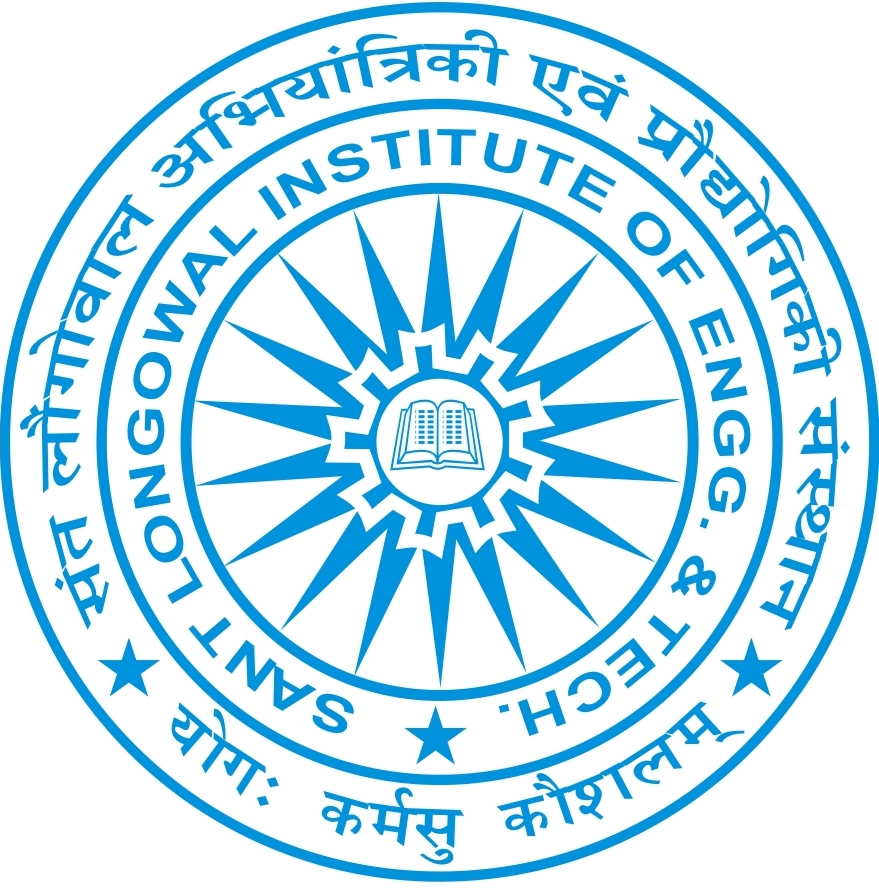 